Утверждено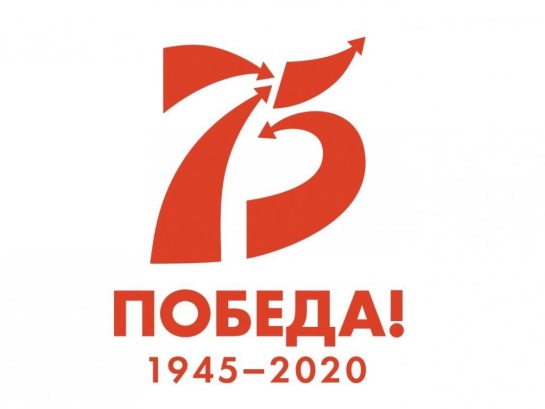 		Заведующий  МКДОУ д/с № 293_________  В. И. СериковаТематический план по подготовке и проведению мероприятий, посвященных празднованию 75-й годовщины Победы в Великой Отечественной войне 1941-1945 годов.Цель: формирование представлений о Великой Отечественной войне (воспитание патриотических чувств у детей дошкольного возраста) на основе уже имеющихся представлений о войне. Задачи: - формировать представление об истории ВОВ, используя различные виды деятельности; познакомить с ходом военных действий во время Великой Отечественной войны, со странами – участницами боевых действий, с городами героями; показать мужество и героизм людей в ходе Великой Отечественной войны; учить выражать свои чувства, обогащать словарный запас;- развивать восприятие произведений литературы, живописи, музыки; развивать чувство коллективизма;- пробуждать интерес к прошлому нашего города, страны; привлекать родителей к участию в создании наглядно-дидактического материала по теме Великой Отечественной войне. № п/пМероприятиеСрокиОтветственный1.Общее собрание педагогического коллектива.Тема: Ознакомление с указом Президента РФ   № 327 от 08.07.2019г. «О проведении в РФ Года Памяти и Славы» и участие в «Марафоне Победы»январь 2020зам. заведующей по УВР -Ситникова М.С.старший воспитатель - Батурина Т.В.2.Проведение родительского собрания Тема: «Марафон Победы», «Парад Победы»январь 2020зам. заведующей по УВР -Ситникова М.С.старший воспитатель - Батурина Т.В.инструктор по фк – Шефер Н.А.3.Проведение тематических занятий «Страницы истории моей Родины» февраль – май 2020воспитатели групп дошкольного возраста4.Просмотр видеофильмов, мультфильмов, презентаций военной тематики.февраль – май 2020воспитатели групп дошкольного возраста5.Создание «Уголков Памяти в ДОУ»февраль – май 2020воспитатели групп дошкольного возраста6.Тематический семейный спортивный праздник «Праздник пап»17 – 21 февраляинструктор по фк – Шефер Н.А.воспитатели групп дошкольного возраста7.Участие в районном и городском конкурсе «Навстречу Победе»16.02.2020 – 01.03.2020 зам. заведующей по УВР -Ситникова М.С.старший воспитатель - Батурина Т.В.воспитатели групп дошкольного возраста8.Участие в районном конкурсе строевой подготовки и песни «Аты-Баты»февраль-апрель 2020зам. заведующей по УВР -Ситникова М.С.старший воспитатель - Батурина Т.В.инструктор по фк – Шефер Н.А.воспитатели детей старшего дошкольного возраста9.Организация тематической выставки «История нашей Победы»февраль – март 2020зам. заведующей по УВР –Ситникова М.С.старший воспитатель – Батурина Т.В.воспитатели групп дошкольного возраста10.Создание тематических альбомовфевраль – март 2020зам. заведующей по УВР –Ситникова М.С.старший воспитатель – Батурина Т.В.воспитатели групп дошкольного возраста11.Оформление  ДОУ к празднованию 75-й годовщины Победы в Великой Отечественной войне 1941-1945 годов.февраль – май 2020зам. заведующей по УВР –Ситникова М.С.старший воспитатель – Батурина Т.В.воспитатели групп дошкольного возраста12.Торжественное проведение «Парада Победы» 07.05.2020зам. заведующей по УВР -Ситникова М.С.старший воспитатель - Батурина Т.В.инструктор по фк – Шефер Н.А. воспитатели групп дошкольного возраста